Сессия №14                         Решение № 162              16 декабря 2020 года О предоставлении (об отказе в предоставлении) 
в безвозмездное пользование недвижимого имущества, находящегося 
в муниципальной собственности 
Звениговского муниципального района Республики Марий ЭлРассмотрев обращение Администрации Звениговского муниципального района Республики Марий Эл о предоставлении в безвозмездное пользование недвижимого имущества находящегося в муниципальной собственности Звениговского муниципального района Республики Марий Эл, руководствуясь п.п. 3.3. Положения «О порядке управления и распоряжения имуществом, находящимся в  собственности Звениговского муниципального района Республики Марий Эл, утвержденного решением Собрания депутатов Звениговского муниципального района от 23 сентября 2020 года № 133, Собрание депутатов Звениговского муниципального районаРЕШИЛО:1. Предоставить Администрации Звениговского муниципального района Республики Марий Эл в безвозмездное пользование: - здание администрации четырехэтажное, общей площадью 940,8 кв.м., расположенное по адресу: Республика Марий Эл, Звениговский район, 
г. Звенигово, ул. Ленина, д.39;- нежилое помещение I (пристрой к административному зданию), 
поз. №№1-24, 25а, 37, 38, общей площадью 269,1 кв.м., расположенное 
по адресу: Республика Марий Эл, Звениговский район, г. Звенигово, ул. Ленина, д.39;- стелы «Звениговский район» в количестве 5 (пять) штук, расположенные по адресу: Республика Марий Эл, Звениговский район, находящиеся в муниципальной собственности Звениговского муниципального района Республики Марий Эл с 01.01.2021 года по 31 декабря 2023 год2. Настоящее решение вступает в силу со дня его подписания.Глава Звениговского муниципального района,Председатель Собрания депутатов 					      Н.В. Лабутина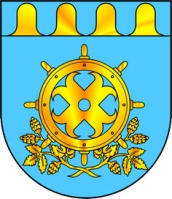 ЗВЕНИГОВО МУНИЦИПАЛ РАЙОНЫН  ДЕПУТАТ – ВЛАКЫН ПОГЫНЫН  ШЫМШЕ СОЗЫВШЕСОБРАНИЕ ДЕПУТАТОВ ЗВЕНИГОВСКОГО МУНИЦИПАЛЬНОГО РАЙОНАСЕДЬМОГО СОЗЫВА